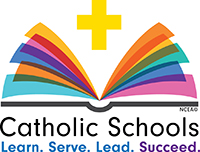 Catholic Schools WeekJanuary 26th ~ January 31st, 2020Sunday, January 26th: Celebrate Our ParishMass 9am. We would love for everyone to attend!  Open House & Art Show 10:00am – 12:30pm: Classrooms will open up after church.  Be sure to visit the Art Show in the gym, it is featuring your student’s artwork from grades K-8.Monday, January 27th: Celebrate FamiliesGenerations of Faith: Children and Grandparents or other special family members can join in the Cardiff Center before school from 7:15 to 7:50 for some coffee, juice, and donuts and a special prayer service.Tuesday, January 28th: Celebrate VocationsGrades 6-8 will have a visit from Sister Mary Therese.Wednesday, January 29th: Celebrate Our Community Please see the back of this sheet for information! We will be hosting a drive for local shelters and food pantries.Thursday, January 30th: Celebrate our Faculty & StaffThe teachers will have a special one hour lunch as a thank you for all they do.  Thank you to the parents who volunteered to help out today!Friday, January 31st : Celebrate Our StudentsAll students can dress down today in either their St. Linus spirit wear or their gym uniforms.  FTC will be sponsoring a STEAM assembly that children in grades 1st through 8th will be attending.  Preschool and Kindergarten will be enjoying a reptile show in the morning!  Thank You, FTC!